REQUERIMENTO Nº 858/2015Requer informações acerca de valores arrecadados referente ao Imposto sobre Propriedade de Veículos Automotores (IPVA) no município de Santa Bárbara d’Oeste.Senhor Presidente,Senhores Vereadores,  CONSIDERANDO os Princípios que regem a Administração Pública, descritos no artigo 37 da Constituição Federal;CONSIDERANDO que, a transparência é um dever dos órgãos públicos e o cidadão tem direito ao acesso às informações;CONSIDERANDO que, cabe ao Poder Legislativo, dispor sobre as matérias de competência do Município, especialmente assuntos de interesse local;CONSIDERANDO a função de fiscalização dos atos do Poder Executivo, abrangendo os atos administrativos, de gestão e fiscalização;    CONSIDERANDO que, o Imposto sobre Propriedade de Veículos Automotores (IPVA) é fundamental na composição orçamentária municipal;CONSIDERANDO que, a fim de contribuir com o debate sobre a gestão regionalizada de problemas comuns, cremos ser de extrema importância o acesso aos elementos orçamentários, destacadamente, os parâmetros de repasses de recursos feitos por outros entes federados;CONSIDERANDO que, para fornecer as informações corretas aos munícipes;REQUEIRO que, nos termos do Art. 10, Inciso X, da Lei Orgânica do município de Santa Bárbara d’Oeste, combinado com o Art. 63, Inciso IX, do mesmo diploma legal, seja oficiado Excelentíssimo Senhor Prefeito Municipal para que encaminhe a esta Casa de Leis as seguintes informações: Qual a quantidade de veículos licenciados no município de Santa Bárbara d’Oeste até a presente data?Qual o valor arrecadado com IPVA no exercício 2014?Qual o valor arrecadado até a presente data, ou expectativa, com IPVA no exercício 2015?Do valor arrecado com o IPVA em 2015, qual será o repasse a Secretaria Municipal de Segurança, Transito e Defesa Civil?Qual foi índice de inadimplência no ano de 2014?Qual foi índice de inadimplência no ano de 2015?Outras informações que julgarem pertinentes sobre o assunto.                     Plenário “Dr. Tancredo Neves”, em 23 de junho de 2.015. FELIPE SANCHES-Vereador / Vice Presidente-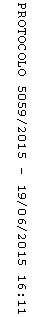 